SAMPLE 2 – College Student DevelopmentWilson Alexander Serrano8234 W. 56th Street, Chicago, IL 60625  312‐778‐5811  oserrano@gmail.comEducationRelevant ExperienceProfessional ExperienceMaster of Education, Counseling‐ College Student Development	Expected, June 2014 DePaul University, Chicago, ILBachelor of Art, Communication	June 2005DePaul University, Chicago, ILCollege of Communications‐ Office of Advising, DePaul UniversityGraduate Coordinator	May 2013‐ PresentAssist with advising Communication undergraduate students in a holistic manner with guidance especially focused on academic schedules, probation, major and minor selection, academic success, and career opportunitiesCoordinate administrative processes of summer Premiere DePaul and Transition DePaulMonitor and maintain Communication social media accountsDevelop CSH outreach events such as workshops, socials, and focus groupsTRiO Student Support Services, University of Illinois at ChicagoGraduate Intern Advisor	September 2013‐ PresentProvides holistic and comprehensive advising and instructional support, which contributes to an increase of the graduation and retention rates of TRiO participantsDesign and administer a career development workshop series for undeclared and exploratory studentsAssociation Colleges of Illinois (ACI)College & High School Outreach Coordinator	July 2008‐May 2013Advised students individually and as a group on professional development, college readiness and transitional issues, ranging from 5 to 200 monthlyEstablished relationships with faculty and students at universities in Illinois, Texas, Florida and New York in order to have a competitive pool of candidates for internships with Fortune 500 companiesSupported in the planning of the college summit and its content, which exposed over 150 high school students to options in careers and post secondary institutionsDeferred Action Clinic Immigrant Justice CenterParalegal	March 2006‐March 2007Conducted weekly legal consultations to an average of 50 families seeking Legal Permanent Residency, Asylum, U‐Visas, and temporary visas through the Violence Against Women ActServed as a translator for clients who seek residency and citizenship in the United States of AmericaDeferred Action Clinic Immigrant Justice CenterProgram Assistant	October 2005‐ March 2006Handled key logistical support of the 4th Annual Freedom Network ConferenceAdministered daily operations of the Rogers Park office which maintained overall standard in customer serviceSkills	Fluent in Spanish, Microsoft Office and social media including Facebook, Twitter and LinkedInProfessional	American Counseling AssociationMembership	DAAN (DePaul Academic Advising Network)‐ Professional Development Committee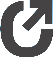 